ПОДГОТОВКА К ШКОЛЕВ семье волнующее, радостное событие: в этом году ваш сын или дочь поступают в первый класс. Первый класс – это серьезное испытание как для ребенка, так и для родителей. Здесь закладывается фундамент будущих успехов на всем школьном пути. Первоклассника будут учить учиться, трудиться, преодолевать трудности. В первом классе учат с самого начала и грамоте, и счету, и письму. Этими знаниями могут успешно овладевать все первоклассники. Однако успехи ваших детей во многом зависят от их подготовки к школьному обучению.Многие родители считают, что подготовить ребенка к школе – значит научить его читать и считать. Иногда родители всю  зиму учат своих детей писать. Делают они это, безусловно, из самых лучших побуждений, старательно припоминая, как их в детстве учили писать. А почерк у многих родителей бывает красивый. Сегодня писать учат совершенно по-другому. Однако, не зная современных школьных требований, родители рискуют научить ребенка так, что потом в школе учитель вынужден будет не учить его, а переучивать и прилагать больше усилий, чтобы ликвидировать печальные результаты неправильной подготовки ребенка к школе.Перечисление результатов неквалифицированной подготовки детей к школе можно продолжить. Тем более, что некоторые ребята вместе с ошибками обучения приносят в школу добросовестную уверенность в том, что все им уже знакомо, и все они знают. Эта уверенность сама по себе «освобождает» их от обязанности быть на уроке внимательными.Итак, главными показателями готовности ребенка к школе будут являться интеллектуальная, психологическая и физическая готовность к обучению.Чем же определяется интеллектуальная готовность ребенка к школе? О высоком уровне познавательной деятельности можно судить по тому, что ребенок имеет достаточно конкретные представления о городе, в котором живет, о стране, о животных, временах года. Кругозор достаточно широк. У него хорошо развита речь, нет дефектов звукопроизношения (или страдают 1—2 звука). Он любознателен, активен, умеет сравнивать, обобщать. Хорошо разгадывает загадки, понимает смысл простых пословиц. У него хорошо развита рука, т.е. он уверенно работает карандашом, ножницами, неплохо рисует, лепит из пластилина. Хорошо ориентируется в пространстве, играя или занимаясь, удерживает внимание в течение необходимого времени.Что касается математики, то до школы дети должны знать:— прямой и обратный счет до 10, количественный (сколько?) и порядковый (который) счет;— предыдущее и последующее числа в пределах десятка, уметь составлять числа первого десятка;— уметь пересчитывать предметы;— уметь сравнивать количество предметов (на глаз, наложением и т. д.);— уметь ориентироваться на листе бумаги (середина листа, право-лево, верх-низ);— знать временные отрезки (какой сегодня день недели? Какой был вчера, будет завтра? Какой месяц? Время года?);— знать простые геометрические фигуры (треугольник, четырехугольник, круг);— желательно решать с детьми простые задачи на нахождение суммы и остатка.Определить готовность к обучению грамоте, письму, состояние математического мышления может психолог или учитель, владеющий диагностикой. Но и сами родители, пользуясь, например, имеющимися в продаже «Книжечками для талантливых детей и заботливых родителей».В настоящее время существует много пособий по подготовке детей к школе. Основное содержание этих пособий — это образцы заданий, которые помогут в игровой форме не только проверить готовность ребенка к школе, но и развить восприятие, улучшить внимание и память, совершенствовать мышление, формировать правильную речь и графические навыки. Работа с ребенком по таким пособиям должна быть динамичной, но не утомительной, продолжительностью не более 30 минут.Фундаментом успешной деятельности являются хорошо развитые познавательные процессы: мышление, память, речь и, что не менее важно, восприятие, внимание, работоспособность. Подготавливая ребенка к школе, необходимо научить его слушать, видеть, наблюдать, запоминать, перерабатывать полученную информацию.Для подготовки руки ребенка к письму очень полезно как можно больше рисовать, раскрашивать, лепить, конструировать. Помогают такие игры — упражнения, как «Продолжи узор», «Срисуй фигуры». При этом важно научить правильно держать карандаш и ручку (в трех пальцах).Конечно, научить ребенка читать, считать для нашей школы нужно (в связи со специализацией нашей школы), но важно научить в соответствии с теми требованиями, которые предъявляет современная школа.В процессе приобретенных этих знаний и формируется столь необходимая будущему первокласснику интеллектуальная готовность к школе.Также, чтобы дети пришли в школу с желанием и умением учиться, главное — чтобы ваш ребенок был психологически готов к обучению в школе.Психологическая готовность заключается в желании ребенка идти в школу, в осознании важности и необходимости учения, в знании норм поведения, умении вести себя в группе детей, в достаточной организованности. Подумайте, умеет ли ваш ребенок подчиняться требованиям старших, умеет ли внимательно слушать, отвечать на вопросы, всегда ли доброжелательно относиться к окружающим? Иными словами, уделяете ли вы внимание развитию таких важных личностных качеств, как настойчивость, выдержка, дисциплина, самостоятельность, учите ли вы правилам коллективной жизни?Учение — это повседневный труд, он требует от ребенка умственных усилий, напряжения воли, внимания. Он должен уметь слушать учителя, запоминать сказанное, добиваться решения поставленной задачи.Как показывает опыт работы, наибольшие трудности в начальных классах испытывают дети, не умеющие связно, последовательно, ясно и четко излагать свои мысли, объяснять то или иное явление, правило, рассказывать об окружающем. Трудно в школе и тем ребятам, которым впервые в жизни приходиться постигать истинный смысл слов «нельзя» и «надо».Не менее важное условие подготовленности ребенка к школе — умение жить в коллективе, считаться с интересами окружающих людей. Если ребенок ссорится по пустякам, если не умеет правильно оценивать свое поведение, ему трудно будет привыкать к требованиям всего класса.Важно воспитать у ребенка умение правильно оценивать свои поступки, результаты своего труда. Правильная самооценка — адекватное отношение ребенка к своим возможностям, личным качествам характера, внешности — очень важное свойство личности. Именно таким детям присущи бодрость, юмор, находчивость, общительность. А эти качества ценятся в любом коллективе. Дети даже с повышенной самооценкой, как правило, недостаточно строги к себе. Они-то и предъявляют повышенные требования к окружающим. А это мешает им установить ровные и доброжелательные отношения в коллективе.Не меньшую тревогу вызывают те дети, у которых самооценка своих возможностей занижена (домашние дети). Они, как правило, робки, неуверенны в своих силах. А это мешает им в учебе, и в установлении взаимоотношений в коллективе.Успехи в обучении вашего ребенка зависят от состояния его здоровья.Физическую готовность оценивают медики и заносят нужные сведения в медицинскую карту. Обследование в поликлинике будущие первоклассники должны пройти не позднее февраля-марта, чтобы за оставшиеся до начала учебного года 5-6 месяцев устранить недостатки в функциональной готовности к школьному обучению.Учитель должен быть в курсе состояния здоровья ребенка, поэтому медицинскую карту вовремя нужно сдавать учителю со всеми справками, особенно, от психоневролога, который рекомендует ту или иную систему обучению. Своевременно нужно пройти консультацию у логопеда. Вовремя начатые занятия помогут ребенку исправить дефекты речи.Особое внимание надо обратить на состояние нервной системы вашего ребенка. К моменту поступления в школу у ребенка еще недостаточно развиты процессы возбуждения и торможения. Он уже способен подчиняться требованиям, сдерживать себя, но быстро утомляется. Не заставляйте ребенка перенапрягаться. От долгого сидения за столом, особенно при неправильной посадке, от длительных упражнений в письме возможны переутомления мышц, искривления позвоночника и мелких костей пальцев и кистей рук. А сильное утомление ведет к раздражительности, агрессивности ребенка. Излишняя возбудимость или заторможенность снижает способности к обучению, а в дальнейшем ведет к нежеланию учиться, ходить в школу, отрицательно сказывается на отношениях с товарищами.Поэтому медики рекомендуют также строгое соблюдение режима дня.Режим дня приобретает в жизни первоклассника особое значение. И дело здесь не только в увеличении нагрузки. Новые обязанности, которые появляются у маленьких школьников, требуют от них большой собранности, дисциплинированности. Режим — основа воспитания ребенка. Он дисциплинирует, помогает правильно сочетать труд и отдых, привыкать к новым условиям жизни. На строгом соблюдении режима настаивают врачи, утверждая, что это лучшая мера, предупреждающая возбудимость и раздражительность детей. Режим помогает сохранять нормальную трудоспособность ребенка в течение дня на протяжении всего учебного года. Работоспособность не одинакова на протяжении дня. Исследование врачей-гигиенистов установили два пика работоспособности: первый — с 8 до 11 часов, второй подъем — между 16 и 18 часами, а затем интенсивный спад. Не считаться с этим нельзя.Если ваш ребенок подготовлен к школе, то успех обучения во многом обеспечен. Но не считайте, что все теперь зависит только от школы. С приходом в школу у первоклассника появляются новые обязанности. Школа — это мир новых отношений – со сверстниками, с учителями. Ваша помощь (помощь родителей) здесь необходима и ребенку, и учителю. Ребенку по-прежнему нужны ваше внимание и забота, интерес к его школьным делам. В жизни первоклассника нет мелочей. Он остро будет воспринимать и плохую оценку, и ссору с товарищем. Но не злоупотребляйте вашей любовью, не спешите решить проблемы за ребенка. Дайте ему возможность проявлять инициативу и самостоятельность. Не смотрите на жизнь класса только глазами своего ребенка. Ваше активное участие в работе и жизни класса - это не только помощь учителю, классу, но и помощь вашему ребенку в становлении его личности.Поэтому больше общайтесь со своими детьми, играйте с ними в разные игры – это поможет вам лучше понять и узнать своего ребенка.Дидактические игры помогут родителям создать для первоклассников благоприятные условия развития восприятия, памяти, воображения, логического и образного мышления, будут способствовать формированию устойчивого познавательного интереса. Кроме того, данные развивающие игры позволят родителям безошибочно определить, на какие стороны психологической готовности к школе следует обратить особое внимание.Составь рассказПеред детьми раскладывается серия последовательных картинок в неправильном порядке. Играющим предлагается установить верную последовательность картинок и составить по ним рассказ.Бывает — не бываетЭта словесная игра требует как богатого воображения, так и здравого смысла. Ребенку надо представить себе ситуацию, которую вы описываете, и сказать, бывает ли то, о чем идет речь. Если он ответит правильно, его очередь загадывать вам загадку (фразу), а если неправильно — очередь пропускается. Обязательно чередуйте реальные и нереальные варианты, например:«Волк бродит по лесу», «Волк на дереве сидит», «В кастрюле чашка варится», «Кошка по крыше гуляет», «Собака по крыше гуляет», «Лодка по небу плывет», «Девочка рисует домик», «Домик рисует девочку» и т.п. Можно использовать в игре мяч: игрок бросает мяч, произнося фразу, а второй игрок ловит его, если то, о чем сказано, действительно бывает, и не ловит, если это не бывает.Ошибайтесь иногда сами – это сделает игру веселее.Четвертый лишнийЭто логическая игра. Положите перед ребенком 4 картинки с изображениями различных предметов, 3 из которых относятся к одному общему понятию. Определив «лишнюю», т. е. не подходящую к остальным, картинку, ребенок получит фишку. Наборы картинок могут быть самыми разными: стол, стул, кровать, чайник; лошадь, кошка, собака, щука; елка, береза, дуб, земляника; огурец, репа, морковь, заяц и т.д. Не удивляйтесь, если ваш ребенок не все задачи решит правильно, постарайтесь выслушать и понять его обоснования. Вполне возможно, что малыш не догадывается убрать зайца и оставить морковь, так как более важной ему покажется связь зайчика с морковкой. Подскажите ему правильный ответ. Если ребенку трудно словесно объяснить свои действия, не настаивайте на этом. Сами называйте обобщающие слова, помогайте ребенку ориентироваться в мире логических понятий.Чего на свете не бывает?Предложите ребенку нарисовать то, чего на свете не бывает, и вы увидите, с каким удовольствием он выполнит это задание. Попросите его рассказать, что он нарисовал, и вместе с ним обсудите рисунок: действительно ли то, что он изобразил, не встречается в жизни. Игра пройдет веселее, если вы примете в ней активное участие, если будете придумывать и рисовать.Исчезнувший предметНа столе ставится несколько небольших игрушек или кладутся простые предметы из обихода. Ребенку предлагают запомнить, что находится на столе. Затем он отворачивается, а ведущий прячет один предмет и предлагает потом отгадать, какой именно предмет исчез со стола.Что изменилось?На стол ставят несколько небольших игрушек или других предметов. Играющим детям предлагается запомнить, что и в каком порядке находится на столе. Затем они отворачиваются, а ведущий меняет местами несколько игрушек. Детям предлагается отгадать, что изменилось в расположении предметов.Найди различияПеред детьми кладутся две картинки, кажущиеся на первый взгляд одинаковыми, но имеющие существенные различия. Дети должны найти эти различия. Выигрывает тот, кто найдет их больше.ЗеркалоДвое играющих встают друг против друга. Один из них — зеркало. Он должен в точности, как зеркало, повторять движения другого. Потом играющие меняются ролями.Летит — не летитЭта игра проходит за столом. Играющие кладут на стол руки. Ведущий называет птиц, зверей, насекомых, цветы, предметы. При назывании летающего предмета все должны поднять руки вверх. Кто поднимет руки при назывании нелетающего предмета или же не поднимет руки при назывании летающего, платит фант. В конце игры фанты выкупаются.Необычная школаСочетать регламентированные занятия с развитием самостоятельности и воображения лучше всего в форме игры в школу. Например, в «школе» идет урок физкультуры, и «учитель» (папа или мама) дает команды, которые должны точно выполняться учениками— игрушками (например, мишкой или зайчиком): поднять правую лапку, наклониться вперед, повернуть голову влево, подпрыгнуть и т.д. (игрушками управляет ребенок). Затем в роли учителя выступает ребенок. Это дает ему навык контроля за действиями других, что положительно сказывается на развитии самоконтроля, (Если «учитель» допускает ошибки, то поправить его может взрослый от лица любого «ученика», т. е. не делая ребенку прямых замечаний.)Запрещенные словаУсловие игры такое: отвечающий не имеет права использовать в своих ответах слова «да», «нет», названия цветов «черный» и «белый. Взрослый задает ребенку различные вопросы, причем такие, которые предполагают! использование в ответах запрещенных слов. Поэтому, чтобы отвечать в соответствий с правилами игры, зачастую нужно будет говорить нелепицу или неправду. Например, такие вопросы: «Коровы умеют летать?», «Ты любишь ходить к доктору?», «Твой папа играет в куклы?» и т.п.Игра помогает ребенку осуществлять контроль за своим поведением, учит его условности игровой (учебной) ситуации, совершенствовать волевое усилие, заставляет продумывать высказываемый ответ.«Пожалуйста»Взрослый ведущий подает команду ребенку, изменяя голос, иногда проявляя настойчивость или мягкость, в замедленном темпе или торопливо. Но выполнять команду ребенок должен только в том случае, если взрослый произносит слово «пожалуйста». Если ребенок выполнил команду, когда не было сказано слово «пожалуйста», или не выполнил, когда оно прозвучало, то с него как нарушившего правила игрока берут «фант». Лучше, если в эту игру будут играть несколько ребят. В конце игры определяется победитель — самый внимательный из играющих детей, а фанты выкупаются.Разрезные картинкиВ качестве материала для этой игры могут быть взяты любые несложные иллюстрации, обычные почтовые открытки. Они разрезаются на несколько частей, перемешиваются части одной картинки. Ребенку предлагается собрать из этих частей единую иллюстрацию, т. е. восстановить целостность картинки.ПоездДля игры нужно 20 картинок (желательно одинакового размера). Каждая картинка— это вагончик. Все картинки должны быть разными. Играющим раздается равное количество картинок. Игру начинает ведущий: «Мы будем играть в поезд. Я кладу первую картинку— вагончик. Но вагончики всегда' скрепляются друг с другом. Для того чтобы следующий положил свой вагончик, его нужно скрепить с моим. А для этого нужно придумать, чем похожи картинки. Например, можно положить картинку с изображением самолета, потому что это тоже транспорт. А затем можно положить картинку с воздушным шариком, потому что он тоже может летать». Так каждый может по очереди класть свои картинки-вагончики и объяснять, как они скрепляются. Главное, чтобы ребенок мог назвать свое скрепление. Затем картинки перемешиваются, все выбирают себе новые картинки, а потом меняется и сам набор картинок.Чудесные превращенияИгра поможет ребенку самому придумывать сложные и разнообразные сюжеты. Приготовьте 4-5 небольших карточек, на каждой нарисуйте по 2-3 полоски разной длины, по 2-3 кружка, какие-то фигурки, силуэты. Карточки переверните и положите на стол. Затем и ребенок, и вы берете наугад одну из карточек, воображаете, кем или чем могут быть эти условные обозначения на ней, и рисуете картинку. В рисунок должны быть обязательно включены детали и фигурки, ранее изображенные на карточке. Затем поменяйтесь карточками с уже готовыми рисунками и попробуйте объяснить, что нарисовано. Потом рисунок объясняет сам автор. Главное, чтобы у каждого получилось законченное произведение, наполненное разными деталями.Так же вниманию родителей можно предложить для знакомства «Вопросник для подготовки ребенка к школе».Вопросник для подготовки ребенка к школе:Назови свое имя, фамилию, отчество.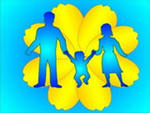 Как называется город, в котором ты живешь? Назови свой домашний адрес. Есть ли у тебя дома телефон? Назови номер.Ты девочка или мальчик? Кем ты будешь, когда вырастешь — дядей или тетей?Сколько тебе лет? Сколько будет через год, через два, через три года? Сколько тебе было год назад, два года назад?С кем ты живешь? Перечисли членов своей семьи. Назови маму и папу по имени — отчеству.Есть ли у тебя сестра, брат? Сколько ей (ему) лет? Кто из вас старше, кто младше? На сколько лет ты старше (младше) сестры (брата)?Где и кем работают папа, мама? В каком классе учится брат (сестра)? В какую группу детского сада он (она) ходит?На каком этаже ты живешь? Сколько этажей в твоем доме?Сейчас утро или вечер, день или ночь? Когда ты завтракаешь (вечером или утром), обедаешь (утром или днем)?Какие дни недели ты знаешь? Сколько их всего? Какой день недели сегодня? Какой был вчера, будет завтра?Какие месяцы ты знаешь? Сколько их всего? Какой сейчас месяц? Какой месяц будет после него? Какой месяц, был до него?Какое сейчас время года? Почему?Почему снег бывает зимой, а не летом?Покажи правую руку, левое ухо, шею, грудь, колени, брови, ступни, живот, локти. Сколько у тебя глаз? Сколько пальцев на одной руке? Назови пальцы. Сколько пальцев на двух руках? Сколько ног у двух человек?Выбери и назови лишний предмет. Почему ты так решил (а)?пирамидка, мяч, тетрадь, куклакошка, медведь, волк, лисавасилек, ромашка, роза, подберезовиккровать, шкаф, блюдце, стулсапоги, пижама, туфли, кедыплатье, юбка, шорты, панамаокунь, щука, голубь, лещНазови детенышей животных. У лисы — лисенок, у овцы — ягненок, у свиньи— поросенок, у лошади — жеребенок, у собаки — щенок, у зайца — зайчонок… Назови зимующих, перелетных птиц. Почему их так называют? На чем ты приехал (а) сюда? На чем можно ездить? Что делает почтальон, комбайнер, птичница, доярка, часовщик, слесарь, экскаваторщик…? Ты хочешь учиться в школе? Зачем нужны в школе парты, звонок? Назови свою любимую книжку. Почему она тебе нравится? Какого писателя, поэта, художника, композитора ты знаешь? Что они написали? Какие русские народные сказки ты знаешь? Расскажи любимую. Какие пословицы и поговорки ты знаешь? Объясни значение поговорок:«Под лежачий камень вода не течет».«Маленький, да удаленький».«Один в поле не воин»… Прослушай внимательно короткий рассказ и ответь на вопрос.«Оля проснулась утром грустная. Мама измерила ей температуру, дала таблетку и ушла на работу». Почему Оля проснулась грустная? Почему так говорят: «золотые руки», «красная девица», «добрый молодец»? Любишь ли ты отгадывать загадки? Загадай свою любимую. Отгадай загадку.«Кафтан на мне зеленый, а сердце как кумачНа вкус как сахар сладок, а сам похож на мяч»Почему ты решил (а), что это арбуз?«Наши поросятки выросли на грядке,К солнышку бочком, хвостики крючком.Эти поросятки играют с нами в прятки».Как ты догадался (лась), что это огурцы? Почему?. Назови планеты солнечной системы, которые ты знаешь. На какой планете ты живешь? Какие страны ты знаешь? Назови страну, в которой ты живешь. Назови столицу России. Какие столицы других стран ты знаешь? Назови президента России. Назови город, в котором ты живешь. Знаешь ли ты реки города Орла, улицы, памятные места. Кто больше: корова или коза, птица или пчела? У кого больше лап — у собаки или птицы? Сколько лап у двух кур? Сколько ног у лошади? А сколько у жеребенка? Что тяжелее: килограмм ваты или килограмм камней? Почему? Курица, стоя на одной ноге весит 2 килограмма. Сколько она будет весить, встав на одну ногу»?Сравни предметы по длине, ширине, высоте, толщине. Составь число из двух меньших: 5 — это 3 и 2, 1 и 4, 1+1+1+1+1. Посчитай от одного до десяти, от десяти до одного, посчитай парами, тройками. Реши примеры. Составь и реши задачи на сложение и вычитание. Назови время (по часам), посчитай по 5 минут. Встань в центре комнаты. Что находится впереди, сзади, справа, слева от тебя, над тобой, под тобой? Что ближе, дальше, выше, ниже? Назови числа — соседи (предыдущее и последующее) к числам 4, 6, 9… Вова выше Севы, но ниже Жени. Кто выше всех? Кто ниже всех? Наташа бегает быстрее Ани, а Аня бегает быстрее Веры. Кто быстрее всех? Кто медленнее всех? Прочти свое любимое стихотворение. Почему оно тебе нравится? Составь рассказ по сюжетной картине. Составь рассказ по серии сюжетных картин. Перескажи рассказ. Опиши свою любимую игрушку. Придумай окончание рассказа. Прочитай предложение. С какой буквы начинается предложение, что стоит в конце предложения? Почему в конце предложения стоит точка? Какие слова в предложении пишут с большой буквы? Проанализируй предложение. Из чего оно состоит? Сколько слов в этом предложении? Определи количество слогов в словах: мяч, кукла, барабан, телевизор… Как можно определить количество слогов в слове? Подбери слово к данной схеме. Выполни звуко-слоговой анализ слова. Сколько в слове звуков, сколько букв? (день- 3 звука, польза- 5 звуков). Чем отличается слово «муха» от слова «мухи»? Сколько звуков в этом слове, сколько букв? Охарактеризуй каждый звук в слове. Скажи правильно (согласование прилагательных и существительных): красное яблоко,… флаг,… кофта… Образуй притяжательные прилагательные: платок бабушки — бабушкин платок, газета папы -…, туфли мамы -… Образуй относительные прилагательные: платье из ситца — ситцевое платье, дубленка из кожи. Согласуй числительные и существительные: 5 деревьев, 2 уха, 9 домов. Утка с одним утенком, прибежали еще четыре. Со сколькими утятами утка? (С пятью утятами.) Повтори правильно:В музыкальном зале полированное пианино.У мамы на кухне сковорода и скороварка.Регулировщик регулирует движение.У девочки кружевной воротничок.Велосипедист едет на велосипеде. Будь внимательным (ной), смотри, без ошибок повтори:ся - ся - ща      ася - аща - ася              зи - си - си            ази - ази - асицо - со -со        аца - аса - аца              сы - ши - ши          аша - аса - ашашу - жу - шу     уша - уша - ужа             ажа - аза - ажа      озн - ожн - ожнча - тя - тя       ач - ач - ать                   ала - ара - ара       или - ири - иличашка - чайка      тапка - шапка                лечи - лещи - лечигалка - гайка        шпоры - споры               точу - тащу - мочушишка - мышка     тайник - чайник             бал - был - бар Закончи вторую строчку словом, подходящим по звучанию и смыслу.Дедушку зовут Лука,У него болит…(руки).Рисовал художник ламуИ картину вставил в…(раму)Распустились утром розы,На цветах сверкают… (росы)На столе лежала сайка,А по лесу бегал… (зайка) Подбери слова — признаки к слову «лето» (Какое лето? — теплое, веселое…) Придумай слова-действия к слову «кошка» (кошка что делает?..) Подбери родственные (однокоренные) слова к словам: «земля», «ветер»… (землянка, земляной, земельный, поземка, земляника…; ветреный, ветряная, надветренная, ветерок). Итак, рекомендации родителям:1. В последний год перед школой нужно постараться преодолеть все недоработки психологической подготовки ребенка к обучению в школе.2. НЕ опережающее обучение программы 1 класса, а всестороннее развитие ребенка должно стать содержанием умственной подготовки будущих первоклассников к обучению в школе.3. Отнеситесь серьезно рекомендациям врачей, которые будут участвовать в диспансеризации вашего ребенка перед школой.4. Серьезно отнеситесь к строгому соблюдению режима дня.5. Постарайтесь создать в семье атмосферу радостного ожидания первого школьного дня.6. Заблаговременно приобретите для будущих первоклассников все необходимые учебные принадлежности в строгом соответствии с рекомендациями школы.